 Памятка родителям во время летних каникул!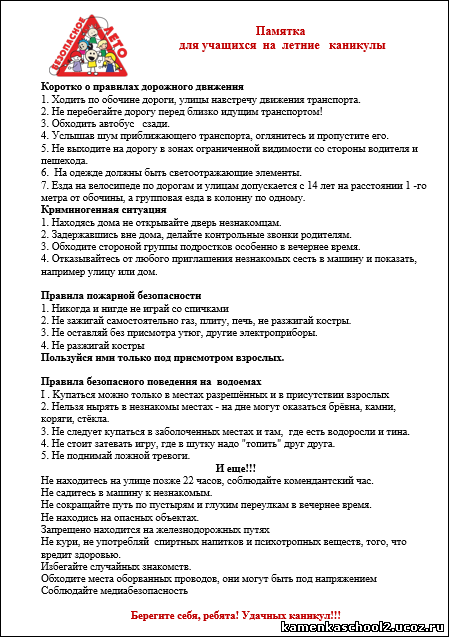 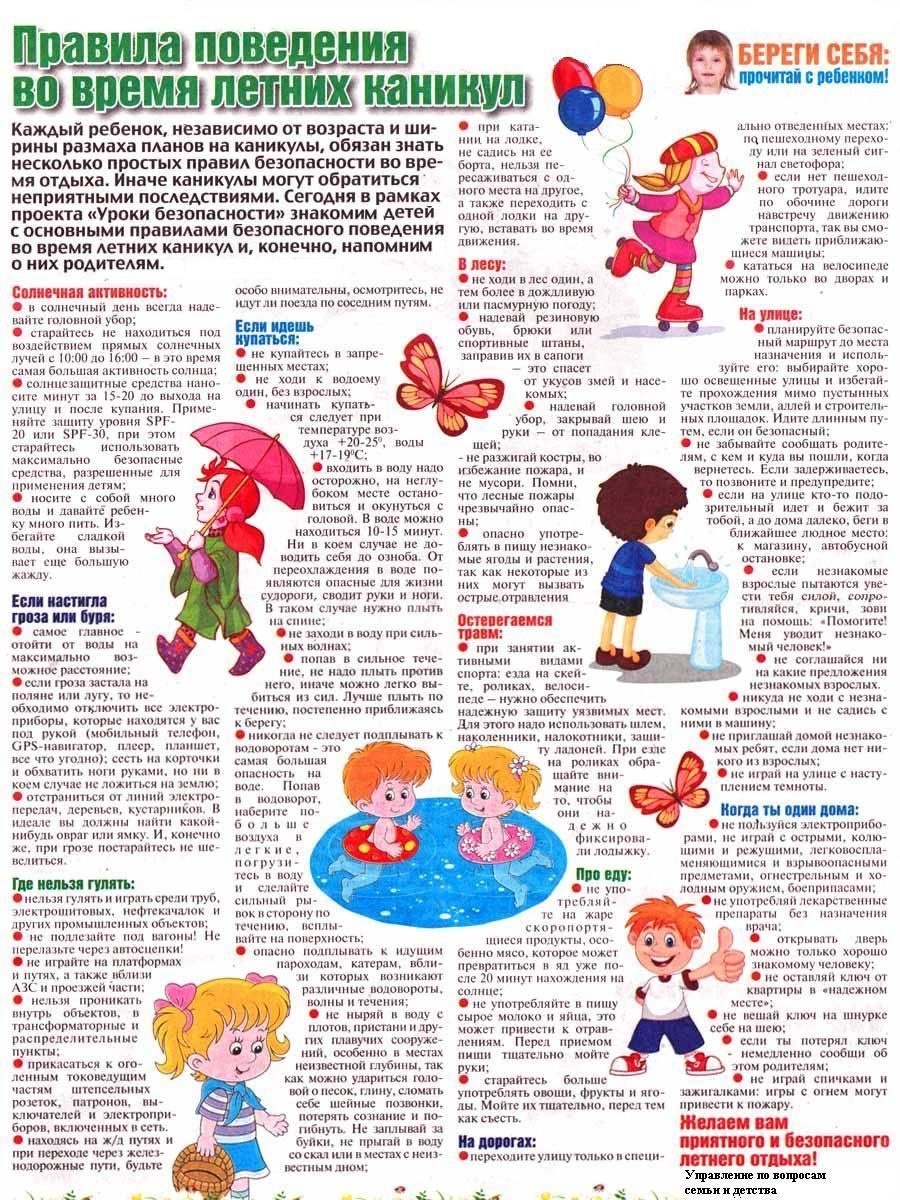 Уважаемые родители !   ПОМНИТЕ!!!ЗДОРОВЬЕ ВАШЕГО РЕБЕНКА ЗАВИСИТ ОТ ВАШЕГО ПОСТОЯННОГО КОНТРОЛЯ, ЛЮБВИ И ЗАБОТЫ!!!            Администрация МБОУ «Крайненская средняя школа»  предупреждают Вас о том, что  Вы несете полную ответственность за жизнь, здоровье безопасность Ваших детей во время летних каникул!            Наступило лето - пора отдыха детей, интересных цел, новых впечатлений.У вашего(ей)сына(дочери) появилось больше свободного времени для приключений и ребяческих фантазий, а у вас - забот и тревог за их безопасность. Во время летних каникул детей подстерегает повышенная опасность на дорогах, у водоёмов, в лесу, на игровых площадках, в садах, во дворах. Этому способствует погода, поездки и любопытство детей, наличие свободного времени и отсутствие должного контроля со стороны взрослых. Чтобы дети были отдохнувшими и здоровыми надо помнить ряд правил и условий при организации их отдыха с родителями, родственниками, друзьями:-Не оставлять детей без присмотра на воде, вблизи водоемов, а также в иных травмоопасных местах, представляющих угрозу их жизни и здоровью      Чтобы избежать непредвиденных ситуаций с детьми, убедительно просим вас:-Не оставлять детей без присмотра на воде, вблизи водоемов, а также в иных травмоопасных местах, представляющих угрозу их жизни и здоровью•Строго контролировать свободное время ваших детей. Не допускать нахождение их без сопровождения взрослых в вечернее и ночное время !•Разрешать купание на водоемах только в установленных местах и в вашем присутствии!Плавание и игры на воде кроме удовольствия несут угрозу жизни и здоровью детей. Когда ребёнок в воде, не спускайте с него глаз, не отвлекайтесь - подчас минута может обернуться трагедией;•Обязательно объясните детям, что они не должны купаться в одиночку, а также нырять в незнакомом месте;•Взрослый, который присматривает за купающимися детьми, должен сам уметь плавать, оказывать первую помощь;•Не позволять детям на велосипедах выезжать на проезжую часть дороги!•Проявляйте осторожность и соблюдайте все требования безопасности, находясь с детьми на игровой или спортивной площадке, в поездке или во время отдыха на природе;•Не разрешать детям самостоятельно управлять авто- и мототранспортом!•Доведите до своих детей правила пожарной безопасности, поведения на природе (лес, парк, речка) и на улице!•Научите оказывать первую медицинскую помощь при несчастных случаях! •Контролируйте место пребывания детей!-Объясните  необходимость соблюдения ПДД, правила пожарной безопасности, правила использовании газовых и электроприборов, правила повеления на водоемах.Особую осторожность проявлять в лесу в связи с клещами.	Не допускайте совершения вашими детьми административных правонарушений и преступлений, учите соблюдать бдительность!.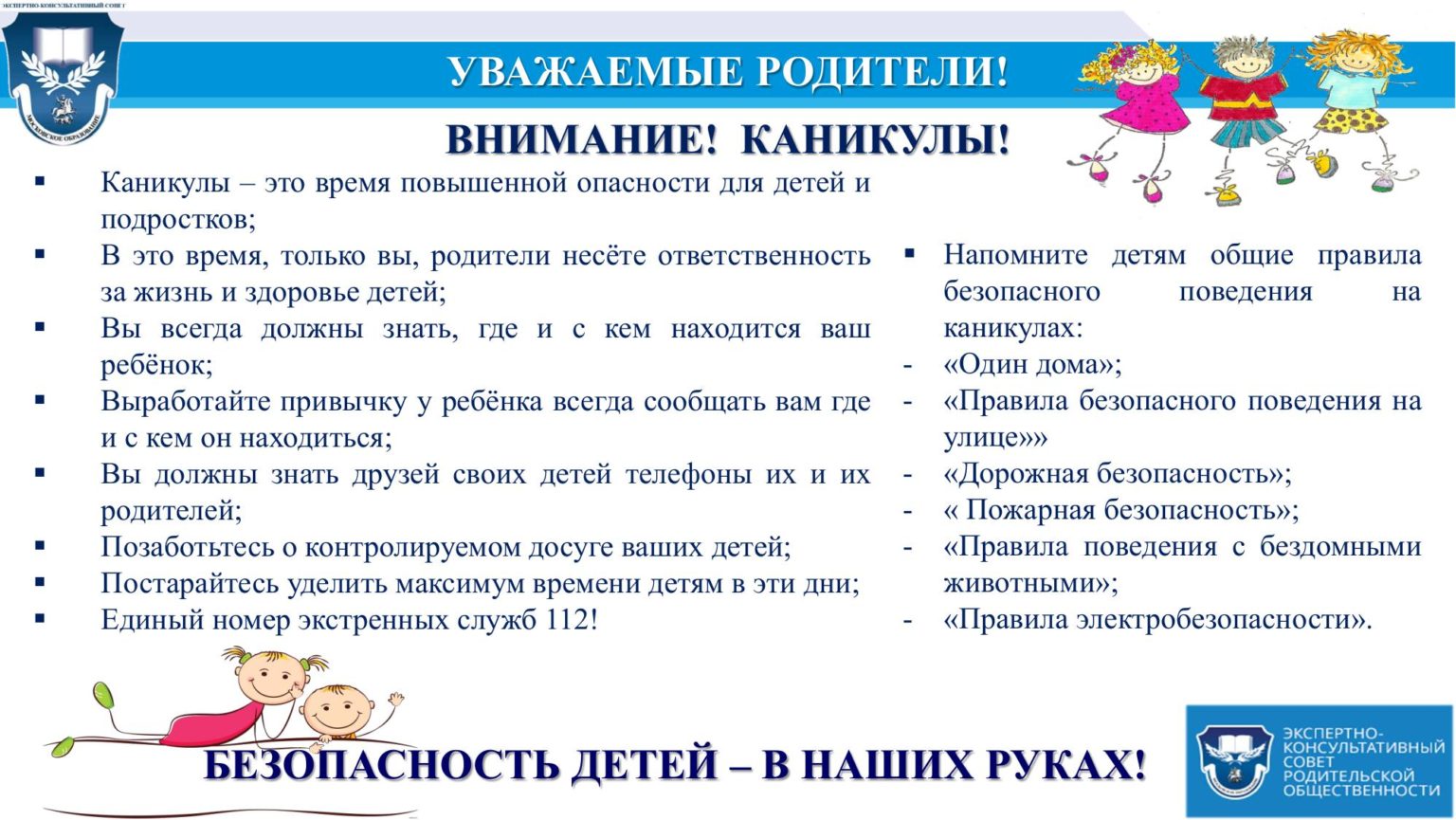 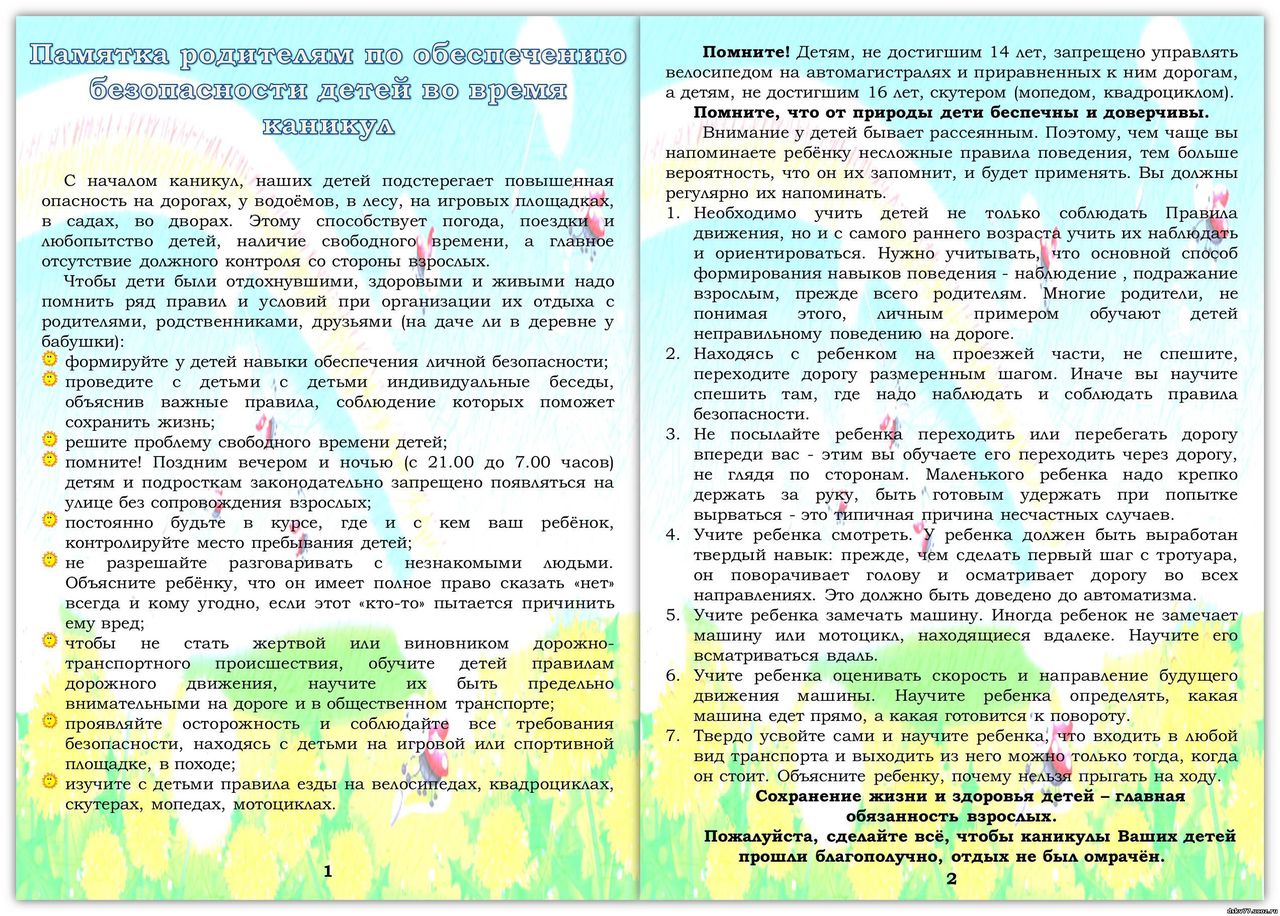 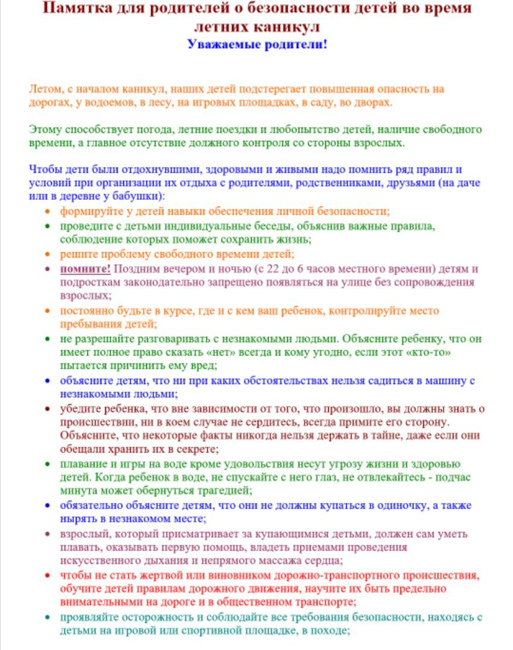 